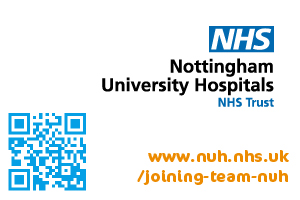 Orthotic Technician Band 3Job overviewWe are looking for a highly motivated individual wishing to work in a friendly and forward thinking workshop.This is a manufacturing role, making custom made insoles, to clinical specifications outlined by an Orthotist. Insoles are manufactured from a range of different materials, and the manufacture involves using a variety of machinery, both hand held and bench/floor operated, in a workshop environment. It is a non-patient facing role that improves patient lives greatly. Some form of manufacturing experience is desirable but role specific training will be given in-house to the successful candidate. Main duties of the jobThe main duty is the manufacturing of custom made insoles, designing and milling with CADCAM and machining to finish. In addition to insole manufacture, this role requires the technician to undertake adjustments and adaptions to thermoplastic orthotic devices.Working for our organisationThe workshop is based at the Queens campus of Nottingham University Hospitals NHS Trust, providing a full range of contemporary custom made orthotic devices with a dedicated CADCAM facility for insole manufacturing. The Orthotics department consists of 9 Orthotists, 6 Technicians and 7 Administrators across 2 sites treating patients across Nottinghamshire and the surrounding areas. The Orthotics department is driven by improving patient’s lives and mobility.Closing date 17/06/2021 To apply and for more details including Job Description, Person Specification and salary visit https://www.nhsjobs.com/job/UK/Nottinghamshire/Nottingham/Nottingham_University_Hospitals_NHS_Trust/Orthotic_Technician/Orthotic_Technician-v3175665 